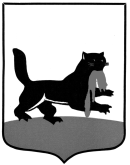 РОССИЙСКАЯ  ФЕДЕРАЦИЯг. ИркутскГОРОДСКАЯ ДУМАРЕШЕНИЕО внесении изменений в решениеДумы города Иркутска от 05.12.2011 г. № 005-20-280449/1 «О порядке регистрации и использования бесхозяйного недвижимого имущества, находящегося на территории города Иркутска»Принято на   38  заседании  Думы города Иркутска  6 созыва                 «  28  »     _сентября_      2017 г.Руководствуясь ст. 16 Федерального закона «Об общих принципах организации местного самоуправления в Российской Федерации», ст. 225 Гражданского кодекса Российской Федерации, ст. ст. 11, 31, 32 Устава города Иркутска, Дума города ИркутскаР Е Ш И Л А:1. Внести в решение Думы города Иркутска от 05.12.2011 г.                               № 005-20-280449/1 «О порядке регистрации и использования бесхозяйного недвижимого имущества, находящегося на территории города Иркутска» с последними изменениями, внесенными решением Думы города Иркутска от 30.03.2017 г. № 006-20-320497/7 (далее – решение), следующие изменения:1) в наименовании решения слово «недвижимого» исключить;2) в констатирующей части решения слова «недвижимых вещей, которые не имеют собственника или собственник которых неизвестен, либо если иное не предусмотрено законами, от права собственности на которые собственник отказался, либо от права собственности на которые собственник отказался» заменить словами «имущества, которое не имеет собственника или собственник которого неизвестен, либо если иное не предусмотрено законами, от права собственности на которое собственник отказался»;3) в пункте 1 решения слово «недвижимого» исключить;4) в наименовании Приложения № 1 к решению слово «недвижимого» исключить;5) в пункте 1.2 раздела 1 Приложения № 1 к решению:а) в абзаце первом слово «недвижимого» исключить;б) дополнить абзацем восьмым следующего содержания:«- движимые вещи (элементы благоустройства, сооружения, спортивные площадки и корты, малые архитектурные формы, детские площадки и иные социально значимые объекты, являющиеся движимым имуществом);»;6) в пункте 2.1 раздела 2 Приложения № 1 к решению:а) слова «Управления ЖКХ округов администрации города Иркутска» заменить словами «комитеты по управлению соответствующими округами администрации города Иркутска»;б) в подпункте 2.1.1:- слова «как в письменной, так и в устной форме сведений о Бесхозяйном имуществе, находящемся» заменить словами «в письменной форме обращений о Бесхозяйном имуществе, к которым приложены фотографии и примерная схема расположения такого имущества, находящегося»;- слова «Управлению ЖКХ округа администрации города Иркутска» заменить словами «комитету по управлению округом администрации города Иркутска»;- слова «в журнале регистрации Бесхозяйного недвижимого имущества» заменить словами «в журнале регистрации Бесхозяйного имущества»;в) подпункт 2.1.2 изложить в следующей редакции:«2.1.2. В течение 5 рабочих дней с момента поступления обращений, указанных в подпункте 2.1.1 пункта 2.1 настоящего Положения, направляют запрос в службу государственного строительного надзора Иркутской области в отношении имущества, которое невозможно однозначно отнести к движимому или недвижимому имуществу, о предоставлении сведений о том обладает ли такое имущество признаками недвижимого.»;г) в подпункте 2.1.3 слова «заместителя мэра - главы соответствующего округа администрации города Иркутска» заменить словами «заместителя мэра - председателя комитета по управлению соответствующим округом администрации города Иркутска»;д) дополнить подпунктом 2.1.31 следующего содержания:«2.1.31. В течение 3 рабочих дней с момента подписания акта обследования и инвентаризации бесхозяйного движимого имущества обеспечивают передачу в управление по информационной политике администрации города Иркутска для опубликования в средствах массовой информации и размещения в информационно-телекоммуникационной сети «Интернет» на WEB-портале органов местного самоуправления города Иркутска сообщения о бесхозяйном движимом имуществе и о возможности собственников предъявить свои права на данное имущество в 30-дневный срок со дня такого опубликования (размещения).Управление по информационной политике администрации города Иркутска опубликовывает в средствах массовой информации и размещает в информационно-телекоммуникационной сети «Интернет» на WEB-портале органов местного самоуправления города Иркутска сообщение о бесхозяйном движимом имуществе и о возможности собственников предъявить свои права на данное имущество в 30-дневный срок со дня такого опубликования (размещения), в течение 3 рабочих дней с момента поступления от комитета по управлению соответствующим округом администрации города Иркутска такого сообщения.»;е) подпункт 2.1.4 изложить в следующей редакции:«2.1.4. Ежемесячно, не позднее 25 числа месяца, направляют в комитет по управлению муниципальным имуществом администрации города Иркутска акты обследования и инвентаризации Бесхозяйного имущества с приложением цветных фотографий такого имущества, выкопировки из топоосновы, ответов на запросы, предусмотренные подпунктом 2.1.2 пункта 2.1, подпунктом 2.2.2 пункта 2.2 настоящего Положения, подтверждения публикации (размещения) сообщений о бесхозяйном движимом имуществе.»;7) в пункте 2.11 раздела 2 Приложения № 1 к решению слова «Управления ЖКХ округов администрации города Иркутска» заменить словами «комитеты по управлению соответствующими округами администрации города Иркутска»;8) дополнить пунктом 2.12 следующего содержания:«2.1.2 Предоставление в комитет по управлению муниципальным имуществом администрации города Иркутска неполного пакета документов, указанного в подпункте 2.1.4 пункта 2.1 настоящего Положения, либо наличие противоречий между сведениями, содержащимися в представленных документах, является основанием для возвращения указанных документов в комитет по управлению соответствующим округом администрации города Иркутска.Проверка вышеуказанных документов осуществляется комитетом по управлению муниципальным имуществом администрации города Иркутска в месячный срок с момента их поступления.»;9) в подпункте 2.2.1 пункта 2.2 раздела 2 Приложения № 1 к решению слова «заместитель мэра - глава соответствующего округа администрации города Иркутска» заменить словами «заместитель мэра – председатель комитета по управлению соответствующим округом администрации города Иркутска»;10) в подпункте 2.2.2 пункта 2.2 раздела 2 Приложения № 1 к решению:а) слова «в месячный срок» заменить словами «в двухмесячный срок»;б) абзац второй дополнить предложением следующего содержания:«При необходимости направляет запросы в иные специализированные органы и организации о наличии или отсутствии сведений об инвентаризируемом Бесхозяйном имуществе;»;11) в пункте 2.3 раздела 2 Приложения № 1 к решению слово «Регистрационный» заменить словами «В отношении бесхозяйного недвижимого имущества регистрационный»;12) в подпункте 2.3.1 пункта 2.3 раздела 2 Приложения № 1 к решению:а) слова «Управлениями ЖКХ округов администрации города Иркутска» заменить словами «комитетами по управлению соответствующими округами администрации города Иркутска»;б) слова «в пункте 2.1.4» заменить словами «в подпункте 2.1.4 пункта 2.1»;в) слова «Бесхозяйного имущества» заменить словами «бесхозяйного недвижимого имущества»;13) в подпунктах 2.3.2, 2.3.3 пункта 2.3 раздела 2 Приложения № 1 к решению слова «Бесхозяйного имущества» заменить словами «бесхозяйного недвижимого имущества»;14) в подпункте 2.3.4 пункта 2.3 раздела 2 Приложения № 1 к решению:а) в абзаце первом слова «Бесхозяйного имущества» заменить словами «бесхозяйного недвижимого имущества»;б) в абзаце третьем слова «Бесхозяйное имущество» заменить словами «бесхозяйное недвижимое имущество»;15) раздел 2 Приложения № 1 к решению дополнить пунктом 2.31 следующего содержания:«2.31. В случае если по истечении срока, предусмотренного подпунктом 2.1.31 пункта 2.1 настоящего Положения, в комитет по управлению муниципальным имуществом администрации города Иркутска не поступило заявлений о предъявлении прав собственника на такое бесхозяйное движимое имущество, отдел администрирования доходов и бухгалтерского учета имущественного департамента комитета по управлению муниципальным имуществом администрации города Иркутска в течение 60 дней с момента предоставления комитетами по управлению соответствующими округами администрации города Иркутска документов, указанных в подпункте 2.1.4 пункта 2.1 настоящего Положения:2.3.11. Обеспечивает подготовку и принятие распоряжения заместителя мэра – председателя комитета по управлению муниципальным имуществом администрации города Иркутска об учете бесхозяйного движимого имущества в соответствии с порядком, установленным  приказом Министерства финансов Российской Федерации от 01.12.2010 г. № 157н «Об утверждении Единого плана счетов бухгалтерского учета для органов государственной власти (государственных органов), органов местного самоуправления, органов управления государственными внебюджетными фондами, государственных академий наук, государственных (муниципальных) учреждений и Инструкции по его применению».Стоимость бесхозяйного движимого имущества определяется решением комиссии по оценке стоимости бесхозяйного движимого имущества (далее – Комиссия по оценке). Состав, порядок формирования и деятельности Комиссии по оценке утверждается распоряжением заместителя мэра - председателя комитета по управлению муниципальным имуществом администрации города Иркутска.2.3.21. Направляет запросы:- в органы учета федерального имущества, государственного имущества о предоставлении сведений, подтверждающих, что данный объект не принадлежит на праве собственности Российской Федерации либо субъекту Российской Федерации; -  в органы, уполномоченные на распоряжение земельными участками, и в орган регистрации прав, - в целях установления лица, в собственности, владении или пользовании которого находится земельный участок, на котором выявлена бесхозяйная движимая вещь;- запрашивает иные, необходимые в каждом конкретном случае, документы, подтверждающие отсутствие собственника, либо свидетельствующие об отказе собственника от права собственности на бесхозяйную движимую вещь (в налоговом органе о предоставлении сведений об уплате налога на имущество, в органе записи актов гражданского состояния о наличии актовой записи о смерти последнего собственника бесхозяйной движимой вещи, в иных органах и организациях).2.32. В течение 7 дней со дня поступления ответов на запросы, указанные в подпункте 2.3.21 пункта 2.3 настоящего Положения, направляет пакет документов, необходимый для обращения в суд с требованием о признании права муниципальной собственности города Иркутска на бесхозяйное движимое имущество, в юридический отдел.»;16) в пункте 2.4 раздела 2 Приложения № 1 к решению:а) в абзаце втором слова «в подпункте 2.3.4 настоящего Порядка» заменить словами «в подпунктах 2.3.4, 2.3.41 пункта 2.3 настоящего Положения»;б) абзац третий изложить в следующей редакции:«- в течение 14 дней со дня вступления в силу решения суда о признании права муниципальной собственности города Иркутска на Бесхозяйное имущество направляет один экземпляр надлежащим образом заверенной копии решения суда в регистрационный отдел – в отношении бесхозяйного недвижимого имущества, в отдел управления муниципальным имуществом имущественного департамента комитета по управлению муниципальным имуществом администрации города Иркутска – в отношении бесхозяйного движимого имущества.»;17) в пункте 2.5 раздела 2 Приложения № 1 к решению:а) в абзаце втором слова «указанных в пункте 2.4 настоящего Порядка» заменить словами «указанной в пункте 2.4 настоящего Положения», слова «Бесхозяйное имущество» заменить словами «бесхозяйное недвижимое имущество»;б) абзац третий изложить в следующей редакции:«- в 7-дневный срок со дня государственной регистрации права муниципальной собственности города Иркутска на бесхозяйное недвижимое имущество обеспечивает принятие распоряжения заместителя мэра – председателя комитета по управлению муниципальным имуществом администрации города Иркутска о закреплении данного имущества в муниципальной казне города Иркутска.»;18) раздел 2 Приложения № 1 к решению дополнить пунктом 2.51 следующего содержания:«2.51. Отдел управления муниципальным имуществом имущественного департамента комитета по управлению муниципальным имуществом администрации города Иркутска в течение 30 дней со дня предоставления копии решения суда, указанного в пункте 2.4 настоящего Положения, обеспечивает принятие распоряжения заместителя мэра – председателя комитета по управлению муниципальным имуществом администрации города Иркутска  о закреплении движимого имущества на праве хозяйственного ведения (оперативного управления) за соответствующей муниципальной организацией либо в муниципальной казне города Иркутска.»;19) пункт 2.6 раздела 2 Приложения № 1 к решению изложить в следующей редакции:«2.6. Комитет городского обустройства администрации города Иркутска организует управление (эксплуатацию) Бесхозяйного имущества, используемого для передачи электрической и тепловой энергии, воды и водоотведения, со дня выявления такого имущества до дня признания в судебном порядке права муниципальной собственности города Иркутска на указанное имущество или до дня принятия его во владение, пользование и распоряжение оставившим такое имущество собственником в соответствии с гражданским законодательством. Комитеты по управлению соответствующими округами администрации  города Иркутска, в случае необходимости при взаимодействии с иными структурными подразделениями администрации города Иркутска, организуют управление и обеспечивают сохранность бесхозяйного движимого имущества, находящегося на подведомственной территории, со дня выявления такого имущества до дня признания в судебном порядке права муниципальной собственности города Иркутска на указанное имущество или до дня принятия его во владение, пользование и распоряжение оставившим такое имущество собственником в соответствии с гражданским законодательством.».2. Администрации города Иркутска:1) опубликовать настоящее решение;2) внести в оригинал решения Думы города Иркутска от 05.12.2011 г.                       № 005-20-280449/1 «О порядке регистрации и использования бесхозяйного недвижимого имущества, находящегося на территории города Иркутска» информационную справку о дате внесения в него изменений настоящим решением.«  29   »        сентября       2017 г.№ 006 - 20 - 380575/7Председатель Думы города Иркутска                                             __________________ И.В. ЕжоваМэр города Иркутска________________ Д.В. Бердников